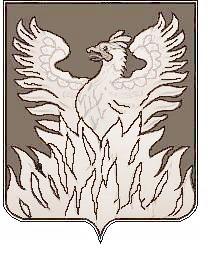 СОВЕТ ДЕПУТАТОВмуниципального образования «Городское поселение Воскресенск» Воскресенского муниципального района Московской области___________________________________________________Р Е Ш Е Н И Еот _01.09.2017 г.__№ __359/54__О делегировании временно исполняющего обязанностиглавы городского поселения  Воскресенскв состав Совета депутатов Воскресенского муниципального районаМосковской области         В соответствии с п.4 ст. 35 Федерального закона "Об общих принципах организации местного самоуправления в Российской Федерации" от 06.10.2003 № 131-ФЗ, на основании Решения Совета депутатов городского поселения  Воскресенск  от 25.08.2017 г. № 353/53Совет депутатов городского поселения  Воскресенск  РЕШИЛ:          1. Делегировать временно исполняющего обязанности главы городского поселения  Воскресенск  Владовича Алексея Сергеевича в состав Совета депутатов Воскресенского муниципального района Московской области.2. Направить настоящее Решение в Совет депутатов Воскресенского муниципального района Московской области.3.  Разместить (опубликовать) настоящее решение на Официальном сайте Городского поселения Воскресенск в соответствии с Уставом муниципального образования «Городское поселение Воскресенск» Воскресенского муниципального района Московской области.Временно исполняющий обязанности главы городского поселения  Воскресенск                                            А.С. Владович 